Nowogród Bobrzański, dn. 08 lutego 2018r.PP.6721.03.2015 AS (ul. Nad Bobrem)PP.6721.01.2017 AS (ul. Fabryczna)PP.6721.02.2017 AS (ul. Leśna)OBWIESZCZENIE BURMISTRZA NOWOGRODU BOBRZAŃSKIEGOO WYŁOŻENIU DO PUBLICZNEGO WGLĄDU:projektów  miejscowych planów zagospodarowania przestrzennego wraz z prognozą oddziaływania na środowisko oraz w sprawie przeprowadzenia strategicznej oceny oddziaływania na środowisko	Na podstawie art. 17 pkt 9 i 11 ustawy z dnia 27 marca 2003 r. o planowaniu i zagospodarowaniu przestrzennym (t.j. Dz. U. z 2017r., poz. 1073 z późn. zm.) i art. 39 w związku z art. 54 ust. 2 ustawy z dnia 3 października 2008 r. o udostępnianiu informacji o środowisku i jego ochronie, udziale społeczeństwa w ochronie środowiska oraz o ocenach oddziaływania na środowisko (t.j. Dz. U. z 2017 r., poz. 1405 z późn. zm.) oraz uchwał Rady Miejskiej w Nowogrodzie Bobrzańskim:nr XIX/98/2015 z dnia 17 grudnia 2015 r. w sprawie do sporządzenia miejscowego planu zagospodarowania przestrzennego Gminy Nowogród Bobrzański obejmującego tereny w obrębie nr 2 miasta Nowogród Bobrzański,nr XLIV/251/2017 z dnia 16 maja 2017 r. w sprawie do sporządzenia zmiany miejscowego planu zagospodarowania przestrzennego w Nowogrodzie Bobrzańskim w rejonie ul. Fabrycznej,nr XLVII/274/2017 z dnia 29 sierpnia 2017 r. w sprawie do sporządzenia miejscowego planu zagospodarowania przestrzennego obejmującego tereny przy ul. Leśnej w Nowogrodzie Bobrzańskim.zawiadamiam o wyłożeniu do publicznego wglądu:projektu miejscowego planu zagospodarowania przestrzennego Gminy Nowogród Bobrzański obejmującego tereny w obrębie nr 2 miasta Nowogród Bobrzański wraz z prognozą oddziaływania na środowisko i uzgodnieniami,projektu zmiany miejscowego planu zagospodarowania przestrzennego w Nowogrodzie Bobrzańskim w rejonie ul. Fabrycznej,projektu miejscowego planu zagospodarowania przestrzennego obejmującego tereny przy ul. Leśnej w Nowogrodzie Bobrzańskim wraz z prognozą oddziaływania na środowisko i uzgodnieniami,w dniach od 19 lutego 2018 r. do 12 marca 2018 r. w siedzibie Urzędu Miejskiego przy ul. Słowackiego 11, pok. nr 14, w godzinach urzędowania oraz na stronie internetowej urzędu: http://nowogrodbobrz.pl i bip-ie gminy http://bip.nowogrodbobrz.pl/	Dyskusja publiczna nad rozwiązaniami przyjętymi w projekcie planu miejscowego odbędzie się w dniu 5 marca 2018 r., o godz. 1600 w siedzibie Urzędu Miejskiego, pok. nr 2 (sala ślubów).	Zgodnie z art. 18 ust. 1 ustawy o planowaniu i zagospodarowaniu przestrzennym, uwagi do projektu planu miejscowego może wnieść każdy, kto kwestionuje ustalenia w nim przyjęte.Uwagi mogą być wnoszone, z podaniem imienia i nazwiska lub nazwy jednostki organizacyjnej i adresu, oznaczenia nieruchomości, której uwaga dotyczy, w formie:pisemnej na adres: Urząd Miejski, ul. Słowackiego 11, 66-010 Nowogród Bobrzański, ustnie do protokołu w siedzibie Urzędu Miejskiego, pok. 14,za pomocą środków komunikacji elektronicznej na adres: now.bobrz.um@post.pl. w nieprzekraczalnym terminie do dnia 27 marca 2018 r.Zgodnie z art. 18 ust. 3 ustawy o planowaniu i zagospodarowaniu przestrzennym jako wniesione na piśmie uznaje się również uwagi wniesione za pomocą elektronicznej skrzynki podawczej w rozumieniu przepisów ustawy z dnia 17 lutego 2005 r. o informatyzacji działalności podmiotów realizujących zadania publiczne (t.j. Dz. U. z 2017 r. poz. 570 z późn. zm.) opatrzone kwalifikowanym podpisem elektronicznym albo opatrzone podpisem potwierdzonym profilem zaufanym ePUAP.Organem właściwym do rozpatrzenia uwag jest Burmistrz Nowogrodu Bobrzańskiego. Burmistrz Nowogrodu Bobrzańskiego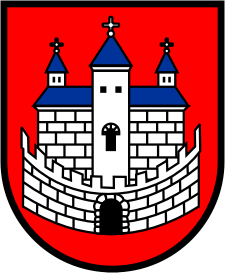 Burmistrz Nowogrodu BobrzańskiegoBurmistrz Nowogrodu BobrzańskiegoBurmistrz Nowogrodu Bobrzańskiegoul. J. Słowackiego 11 
66-010 Nowogród Bobrzański 

e-mail: now.bobrz.um@post.pl
web: www.nowogrodbobrz.plDni i godziy urzędowania: pn 7.30-16.30, wt-czw.  7.00-15.00, piątek.7.00 – 14.00Nr telefonów i faksów   Centrala   68 329-09-62Centrala   68 329-09-63Centrala   68 329-09-64Centrala   68 327-66-63Budownictwo   68 327-66-10Skarbnik Gminy   68 327-66-20Nr telefonów i faksów   Centrala   68 329-09-62Centrala   68 329-09-63Centrala   68 329-09-64Centrala   68 327-66-63Budownictwo   68 327-66-10Skarbnik Gminy   68 327-66-20